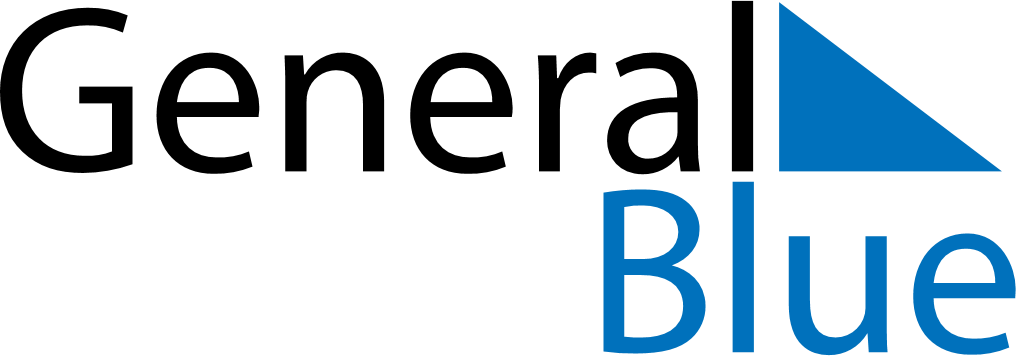 March 2024March 2024March 2024March 2024March 2024March 2024March 2024Kostomuksha, RussiaKostomuksha, RussiaKostomuksha, RussiaKostomuksha, RussiaKostomuksha, RussiaKostomuksha, RussiaKostomuksha, RussiaSundayMondayMondayTuesdayWednesdayThursdayFridaySaturday12Sunrise: 8:06 AMSunset: 6:13 PMDaylight: 10 hours and 7 minutes.Sunrise: 8:02 AMSunset: 6:17 PMDaylight: 10 hours and 14 minutes.34456789Sunrise: 7:58 AMSunset: 6:20 PMDaylight: 10 hours and 21 minutes.Sunrise: 7:55 AMSunset: 6:23 PMDaylight: 10 hours and 28 minutes.Sunrise: 7:55 AMSunset: 6:23 PMDaylight: 10 hours and 28 minutes.Sunrise: 7:51 AMSunset: 6:26 PMDaylight: 10 hours and 34 minutes.Sunrise: 7:48 AMSunset: 6:29 PMDaylight: 10 hours and 41 minutes.Sunrise: 7:44 AMSunset: 6:32 PMDaylight: 10 hours and 48 minutes.Sunrise: 7:41 AMSunset: 6:35 PMDaylight: 10 hours and 54 minutes.Sunrise: 7:37 AMSunset: 6:38 PMDaylight: 11 hours and 1 minute.1011111213141516Sunrise: 7:33 AMSunset: 6:41 PMDaylight: 11 hours and 8 minutes.Sunrise: 7:30 AMSunset: 6:45 PMDaylight: 11 hours and 14 minutes.Sunrise: 7:30 AMSunset: 6:45 PMDaylight: 11 hours and 14 minutes.Sunrise: 7:26 AMSunset: 6:48 PMDaylight: 11 hours and 21 minutes.Sunrise: 7:23 AMSunset: 6:51 PMDaylight: 11 hours and 28 minutes.Sunrise: 7:19 AMSunset: 6:54 PMDaylight: 11 hours and 34 minutes.Sunrise: 7:15 AMSunset: 6:57 PMDaylight: 11 hours and 41 minutes.Sunrise: 7:12 AMSunset: 7:00 PMDaylight: 11 hours and 48 minutes.1718181920212223Sunrise: 7:08 AMSunset: 7:03 PMDaylight: 11 hours and 54 minutes.Sunrise: 7:05 AMSunset: 7:06 PMDaylight: 12 hours and 1 minute.Sunrise: 7:05 AMSunset: 7:06 PMDaylight: 12 hours and 1 minute.Sunrise: 7:01 AMSunset: 7:09 PMDaylight: 12 hours and 8 minutes.Sunrise: 6:57 AMSunset: 7:12 PMDaylight: 12 hours and 14 minutes.Sunrise: 6:54 AMSunset: 7:15 PMDaylight: 12 hours and 21 minutes.Sunrise: 6:50 AMSunset: 7:18 PMDaylight: 12 hours and 27 minutes.Sunrise: 6:46 AMSunset: 7:21 PMDaylight: 12 hours and 34 minutes.2425252627282930Sunrise: 6:43 AMSunset: 7:24 PMDaylight: 12 hours and 41 minutes.Sunrise: 6:39 AMSunset: 7:27 PMDaylight: 12 hours and 47 minutes.Sunrise: 6:39 AMSunset: 7:27 PMDaylight: 12 hours and 47 minutes.Sunrise: 6:36 AMSunset: 7:30 PMDaylight: 12 hours and 54 minutes.Sunrise: 6:32 AMSunset: 7:33 PMDaylight: 13 hours and 1 minute.Sunrise: 6:28 AMSunset: 7:36 PMDaylight: 13 hours and 7 minutes.Sunrise: 6:25 AMSunset: 7:39 PMDaylight: 13 hours and 14 minutes.Sunrise: 6:21 AMSunset: 7:42 PMDaylight: 13 hours and 21 minutes.31Sunrise: 6:17 AMSunset: 7:45 PMDaylight: 13 hours and 27 minutes.